會員招募    國際創新方法學會(I-SIM)，I-SIM爲世界上目前唯一專注于推動創新方法的國際學會中華系統性創新學會(SSI)爲I-SIM 的華人載體, 誠摯邀請您的加入永久會員。    創新的重要性衆所皆知，但有超過95%以上的創新想法是由隨機創新而來，此種創新仰賴運氣與個人天份。創新方法爲新興領域，涉及以系統化方法發想創新方法幷應用之，包括系統化創新與隨機創新。創新方法的應用領域包括系統化策略, 管理, 或技術創新設計, 機會辨識與解决問題。創新方法(IM)的概念是從研究前人之智慧以及大自然界之創新解决方法而來。隨機創新只能幫助企業在競爭激烈的環境中生存，却無法使其卓越。而系統性創新方法將提供比隨機創新高上更多倍之效益與效率。I-SIM/SSI爲 非營利團體，I-SIM正式注册于美國矽谷。SSI正式注册于臺灣, 其宗旨包括但不限于：提供一個研究、發展、推廣創新方法、工具、系統與應用之平臺。整合各種創新方法，如 TRIZ、deBono、仿生學等，以達綜效。提供完整且富有深度之創新方法工具/知識/能力之訓練/諮詢顧問。結合相關專家與組織，創造雙贏之合作機會。I-SIM/SSI會員可享優惠，包括但不限于：免費定閱國際系統性創新期刊(IJoSI)。免費閱讀超過700篇之相關文章、創新案例，免費使用創新軟件等，幷參與I-SIM網站論壇討論。可用會員優惠價格參加國際系統性創新研討會(ICSI)，有機會與世界知名系統性創新專家交流學習。可用會員優惠價格參加全球系統性創新競賽(GCSI)可用會員優惠價格參加I-SIM舉辦有關系統性創新方法、工具、知識之訓練課程。在技術與商業TRIZ創新課程方面，I-SIM有一套完整之國際認證制度。I-SIM/SSI 發行 International Journal of Systematic Innovation, 提供相關領域國際上前緣之研究成果。免費享閱創新方法領域最新消息之季刊還有更多…國際創新方法學會/中華系統性創新學會 誠摯邀請您的加入!許棟梁 敬上國際創新方法學會 理事長, 中華系統性創新學會 創會名譽 理事長 2024/01/24若欲加入會員，請填寫以下申請表，幷回傳至 service@i-sim.org 。國際創新方法學會及中華系統性創新學會 – 永久會員申請表  International Society of Innovation Methods & Society of Innovation MethodsMembership application for Permanent member基本資料Basic data                            教育背景(請列大學以上學歷，最高學歷請置第一列)Education (List all education above college level in reverse chronological order.)工作經歷(請列最近兩份工作)Work experience (List last two work experience)個人永久會員 (Permanent Member): SIM + SSI個人永久會員會費: NTD 8,000 (終身)。 (推薦選擇)SSI個人永久會員會費(Permanent membership): NTD 6,200SIM個人永久會員會費: NTD 3,500. 如現已為中華系統性創新學會永久會員者，只需再繳交 NT 2,000，加入SIM 個人永久會員。 付款方式: 匯款/ATM或信用卡授權 匯款/ATM:
銀行：兆豐國際商業銀行 017 竹科新安分行
帳號：020-09-10136-1 
戶名：中華系統性創新學會 (代收)將繳費證明(匯款或ATM轉帳單據)，傳送至service@i-sim.org ，或來電告知匯款帳號後五碼，繳費成功者，學會將以電子郵件方式告知。使用信用卡 請填寫以下信用卡授權單，並回傳至service@i-sim.org或傳真Fax：+886-3-5723210。* 請確認學會收到全額，銀行各項手續費由會員自行負擔。*Please note that a member should be responsible for all bank surcharge/charge, if any.信用卡授權單VISA / Master/ JCB/ AMERICAN Cardholder Authorization LetterPersonal and Card InformationAddressPlease Sign your name here                     As the same as the signature on your card身分證字號ID #身分證字號ID #主要電子信箱Primarye-mail:英文姓Name in English中文姓名Chinese Name, if any:英文姓Name in English(姓Last Name), (名First Name) (中間名Middle Name)(姓Last Name), (名First Name) (中間名Middle Name)(姓Last Name), (名First Name) (中間名Middle Name)(姓Last Name), (名First Name) (中間名Middle Name)(姓Last Name), (名First Name) (中間名Middle Name)中文姓名Chinese Name, if any:性別Gender □男Male    □女Female □男Male    □女Female □男Male    □女Female生日DOB (yyyy/mm/dd)生日DOB (yyyy/mm/dd)  /      /地址Address住家電話Home Ph #手機Cellular Ph #辦公室電話Work phone #備用電子信箱Alternative e-mailSchoolCountryMajorDegree From: yyyy/mm Till: yyyy/mm公司名稱Company公司名稱Company公司名稱Company單位Organization單位Organization單位Organization職稱Position在職期間yyyy/mm ~ yyyy/mm在職期間yyyy/mm ~ yyyy/mm現職Current：現職Current：現職Current：前一家Last one:前一家Last one:前一家Last one:專長Expertise D: 申請會員▓:   □ 國際創新方法學會;   □ 中華系統性創新學會E: 此欄由學會辦公室填寫Office use only:D: 申請會員▓:   □ 國際創新方法學會;   □ 中華系統性創新學會E: 此欄由學會辦公室填寫Office use only:D: 申請會員▓:   □ 國際創新方法學會;   □ 中華系統性創新學會E: 此欄由學會辦公室填寫Office use only:D: 申請會員▓:   □ 國際創新方法學會;   □ 中華系統性創新學會E: 此欄由學會辦公室填寫Office use only:D: 申請會員▓:   □ 國際創新方法學會;   □ 中華系統性創新學會E: 此欄由學會辦公室填寫Office use only:D: 申請會員▓:   □ 國際創新方法學會;   □ 中華系統性創新學會E: 此欄由學會辦公室填寫Office use only:D: 申請會員▓:   □ 國際創新方法學會;   □ 中華系統性創新學會E: 此欄由學會辦公室填寫Office use only:D: 申請會員▓:   □ 國際創新方法學會;   □ 中華系統性創新學會E: 此欄由學會辦公室填寫Office use only:備註Remarks備註Remarks備註Remarks會員身份開始時間Member since:(yyyy/mm)種類Category種類Category種類Category會員編號Membership ID Country:First Name:(as it appears on card)Middle Name(S): Last Name:(as it appears on card)(as it appears on card)(as it appears on card)Date of Birth:Date of Birth (day /month / year)/       /Valid from (month / year)/Card Type:□ VISA   □ MASTER   □ JCBExpiration Date:(month / year)/Card Number:□ □ □ □ -□ □ □ □ -□ □ □ □ -□ □ □ □□ □ □ □ -□ □ □ □ -□ □ □ □ -□ □ □ □□ □ □ □ -□ □ □ □ -□ □ □ □ -□ □ □ □Security Code: □ □ □   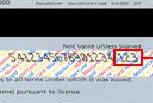 □ □ □   □ □ □   Issue No:Amount AuthorizedItem(s) PurchasedSpecial MessagesAddress Line 1:This must be a real address. We can’t accept P.O Boxes.Address Line 2:Town/City:State/Territory:Postal code: